BUKTI KORESPONDENSI DI JOURNAL OF TALENT DEVELOPMENT AND EXCELLENCE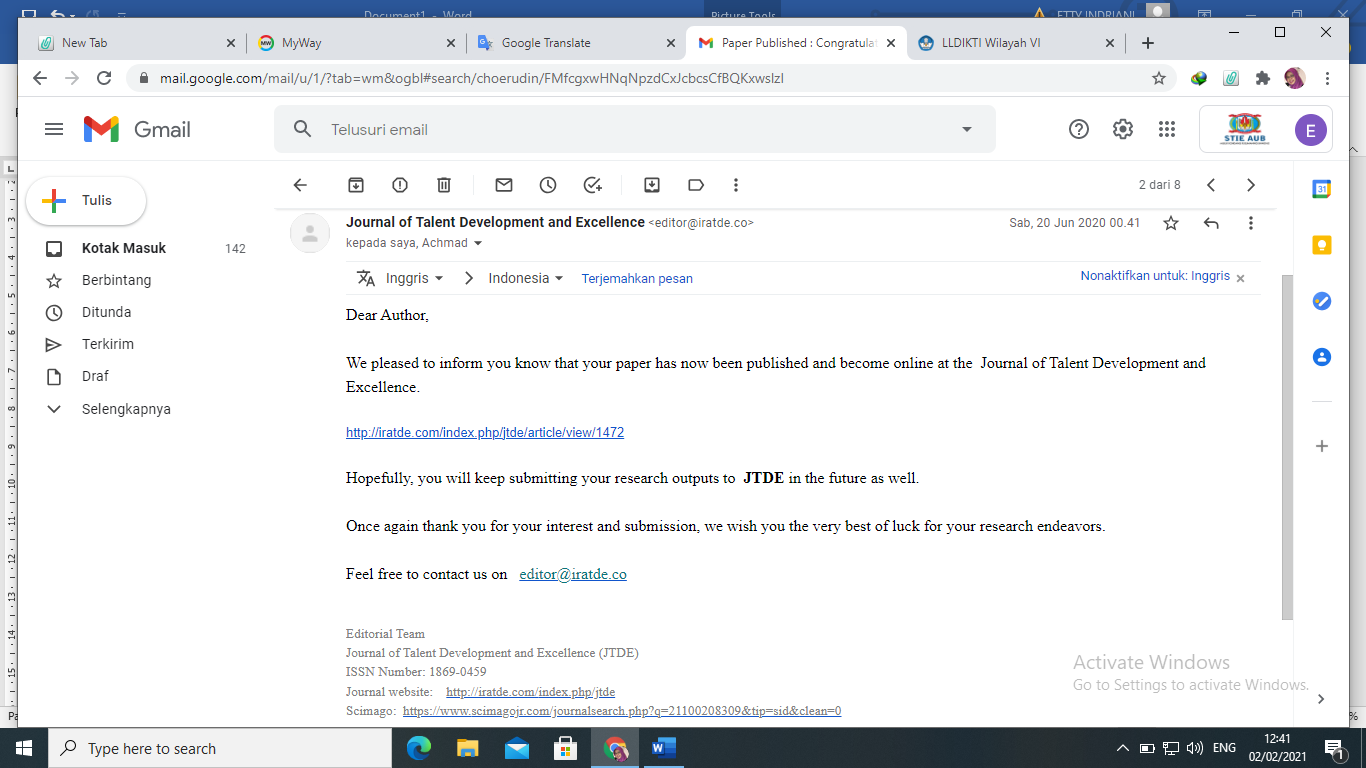 